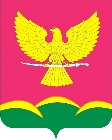 АДМИНИСТРАЦИЯ НОВОТИТАРОВСКОГОСЕЛЬСКОГО ПОСЕЛЕНИЯ ДИНСКОГО РАЙОНАРАСПОРЯЖЕНИЕот 10.01.2022                                                                                             № 04-рстаница НовотитаровскаяОб утверждении Плана по осуществлению главным распорядителем средств бюджета Новотитаровского сельского поселения, главным администратором доходов местного бюджета, главным администратором источников финансирования дефицита бюджета Новотитаровского сельского поселения внутреннего финансового аудита на 2022 годВ соответствии с пунктом 5 статьи 160.2-1 Бюджетного кодекса Российской Федерации, на основании постановления администрации Новотитаровского сельского поселения Динского района от 29.12.2014 № 1036 «Об утверждении Порядка осуществления главным распорядителем средств бюджета Новотитаровского сельского поселения, главным администратором доходов местного бюджета, главным администратором источников финансирования дефицита бюджета Новотитаровского сельского поселения внутреннего финансового контроля и внутреннего финансового аудита», п о с т а н о в л я ю:Утвердить План по осуществлению главным распорядителем средств бюджета Новотитаровского сельского поселения, главным администратором доходов местного бюджета, главным администратором источников финансирования дефицита бюджета Новотитаровского сельского поселения внутреннего финансового аудита на 2022 год (Приложение № 1).Утвердить программу аудита на 2022 год (Приложение № 2).3.	Контроль за исполнением настоящего распоряжения оставляю за собой.4.	Распоряжение вступает в силу со дня подписания.Исполняющий обязанностиглавы Новотитаровского сельского поселения							      Г. Н. ЧернышПриложение №1к распоряжению администрацииНовотитаровского сельскогопоселения Динского районаот 10.01.2022 г. № 04-рУТВЕРЖДАЮ_____________________(подпись)Г. Н. Черныш(расшифровка подписи)ПЛАН ВНУТРЕННЕГО ФИНАНСОВОГО АУДИТААдминистрация муниципального образования Новотитаровское сельское поселение в составе муниципального образования Динской район(наименование главного администратора (администратора) средств местного бюджета)на 2022 годСубъект Внутреннего финансового аудита ________________         А. А. Кожевникова						подпись			расшифровка подписиНачальник финансово-экономического отдела						        А. А. Кожевникова Приложение №2к распоряжению администрацииНовотитаровского сельскогопоселения Динского районаот 10.01.2022 г. № 04-рУТВЕРЖДАЮ_____________________ (подпись)Г. Н. Черныш(расшифровка подписи)Программа аудита на 2022 годПроверка составления годовой бюджетной отчетности за 2021 год(тема аудиторской проверки)1. Объект аудита: Администрация Новотитаровского сельского поселения Динского района2. Основание для проведения аудиторской проверки: постановление администрации Новотитаровского сельского поселения Динского района от 29.12.2014 № 1036 «Об утверждении Порядка осуществления главным распорядителем средств бюджета Новотитаровского сельского поселения, главным администратором доходов местного бюджета, главным администратором источников финансирования дефицита бюджета Новотитаровского сельского поселения внутреннего финансового контроля и внутреннего финансового аудита».3. Вид аудиторской проверки: камеральная.4. Срок проведения аудиторской проверки: с 01.06.2022 по 10.06.2022.5. Перечень вопросов, подлежащих к изучению в ходе аудиторской проверки:5.1. Краткая характеристика объекта аудиторской проверки.5.2. Анализ составления администрацией Новотитаровского сельского поселения годовой бюджетной отчетности за 2021 год.5.3. Оценка надежности внутреннего финансового контроля и достоверности представленной бюджетной отчетности за 2021 год.5.4. Выводы о соответствии ведения бюджетного учета методологии и стандартам бюджетного учета, установленным Министерством Российской Федерации.Начальник финансово-экономического отдела						        А. А. Кожевникова№ п/пОбъект аудитаТема аудиторской проверки (проверяемые внутренние бюджетные процедуры)Сроки проведения аудиторской проверкиОтветственные исполнители123451Администрация Новотитаровского сельского поселения Динского районаПроверка составления годовой бюджетной отчетности за 2021 год администрацией Новотитаровского сельского поселенияс 01.06.2022 по 10.06.2022Кожевникова А. А. – начальник финансово-экономического отдела администрации Новотитаровского сельского поселения Динского района, Грекова С. И. – ведущий специалист финансово-экономического отдела администрации Новотитаровского сельского поселения Динского района